Lisa 1 dokumendile „Jüri Gümnaasiumi gümnaasiumiastmesse õpilaste vastuvõtmise tingimused ja kord“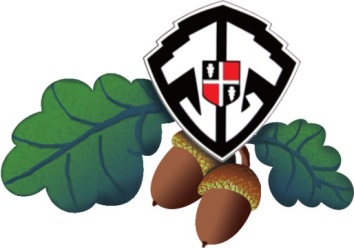 SOOVITUSLIKUD KORDAMISTEEMAD SISSEASTUMISKATSETEKS		INGLISE KEELPõhikooli lõpetaja eeldatav võõrkeele tase on B1. Inglise keele testi tulemused näitavad üldist keeletaset.Üldised teemad:Mina ja teised: Võimed, tugevused ja nõrkused; inimestevahelised suhted, viisakusreeglid, koostöö ja teistega arvestamine.Kodu ja lähiümbrus, ühiskond:  Perekondlikud sündmused ja tähtpäevad, loodus ja looduskaitse; keskkonnahoidlik ja -säästlik käitumine; elu linnas ja maal, tuntumate riikide nimetused, rahvad, keeled.Igapäevaelu: Õppimine ja töö, õpioskused ja harjumused, edasiõppimine ja kutsevalik; töökohad.Vaba aeg: kirjandus ja kunst, sport, meedia.Keeleteadmised:Ajavormid, kaudne kõne (aegade ühildumine, küsimused, korraldused, palved);modaalverbid (must, can, have to, ought, should, would), tegusõna kolm põhivormi.Eessõnad ja väljendid eessõnadega (be keen on, take part in, look forward to).Sõnatuletus: liitsõnad ja enim kasutatavad liited (re-, un-,-ness, -ion, -ous) omadussõnade ja nimisõnade moodustamiseks.B-VÕÕRKEELPõhikooli lõpetaja eeldatav võõrkeele tase on A2. B-võõrkeele testi tulemused näitavad üldist keeletaset.Üldised teemad:Mina ja teised: Võimed, tugevused ja nõrkused; inimestevahelised suhted, viisakusreeglid, koostöö ja teistega arvestamine.Kodu ja lähiümbrus, ühiskond:  Perekondlikud sündmused ja tähtpäevad, loodus ja looduskaitse; keskkonnahoidlik ja -säästlik käitumine; elu linnas ja maal, tuntumate riikide nimetused, rahvad, keeled.Igapäevaelu: Õppimine ja töö, õpioskused ja harjumused, edasiõppimine ja kutsevalik; töökohad.Vaba aeg: kirjandus ja kunst, sport, meedia.MATEMAATIKAMatemaatika test põhineb riikliku õppekava matemaatika ainekava põhikooli osal. Testi koostajate eesmärgiks on selgitada välja õpilaskandidaatide tase õppetöö jätkamiseks gümnaasiumis. Matemaatika katseteks Jüri Gümnaasiumis peab üle kordama järgmised põhikooli teemad:tehted murdarvudega;tehted üksliikmete ja hulkliikmetega;protsentülesanded;võrrandid;kujundite ümbermõõdud ja pindalad;täisnurkse kolmnurga lahendamine;võrrandite koostamine ja lahendamine;prisma pindala ja ruumala;lineaar- ja ruutfunktsioon ning nende graafikud.EESTI KEELEesti keele testiks valmistumisel tuleks tähelepanu pöörata: sulghäälikute ja häälikuühendite õigekiri;algustäht (nimed, nimetused, pealkirjad);sõnade muutevormid (käänamine, pööramine, omadussõna võrdlusastmed, veaohtlikud vormid);kokku- ja lahkukirjutamine: liitsõna, numbrid, nimed ja tsitaatsõnad liitsõna osadena;kirjavahemärgid (lihtlause, liitlause, lauselühendiga lause, otsekõne);sõnavara: omasõnad, võõrsõnad ja tsitaatsõnad, sõnade erinevad stiiliomadused;arutlev tekst: oma seisukoha sõnastamine ja põhjendamine. 